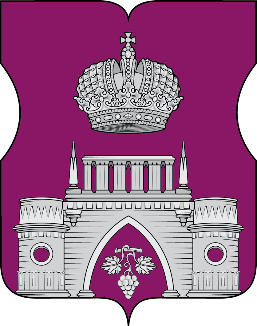 ОБЪЯВЛЕНИЕ о конкурсе на замещение высшей муниципальной должности муниципальной службы – руководителя аппарата Совета депутатовмуниципального округа Царицыно Совет депутатов муниципального округа Царицыно объявляет конкурс на замещение высшей муниципальной должности муниципальной службы – руководителя аппарата Совета депутатов муниципального округа Царицыно.1. Условия конкурсаКонкурс проводится в форме конкурса документов и индивидуального собеседования.В конкурсе могут принять участие граждане Российской Федерации, граждане иностранных государств - участников международных договоров Российской Федерации, в соответствии с которыми иностранные граждане имеют право находиться на муниципальной службе (далее – граждане), достигшие возраста 18 лет; имеющие высшее образование, владеющие государственным языком Российской Федерации, имеют равные условия участия в конкурсе независимо от пола, расы, национальности, происхождения, имущественного и должностного положения, места жительства, отношения к религии, убеждений, принадлежности к общественным объединениям, а также от других обстоятельств, не связанных с профессиональными и деловыми качествами гражданина. В конкурсе имеет право участвовать гражданин; не имеющий обстоятельств, указанных в статье 13 Федерального закона от 2 марта 2007 года № 25-ФЗ «О муниципальной службе в Российской Федерации» в качестве ограничений, связанных с муниципальной.2. Сроки подачи документовПриём документов на участие в конкурсе осуществляется по адресу: г. Москва, улица Веселая, дом 31А, кабинет 209, с 9 декабря 2022 года по 16 января 2023 года (включительно) в рабочие дни с понедельника по четверг с 10:00 до 13:00 и с 14:00 до 17:00, в пятницу с 10:00 до 13:00 и с 14:00 до 15:45, по московскому времени.3. Список документов для участия в конкурсеГражданин для участия в конкурсе лично представляет в конкурсную комиссию следующие документы:3.1.) заявление об участии в конкурсе, оформленное согласно приложению 1 к настоящему Порядку;3.2) собственноручно заполненную и подписанную анкету по форме, утвержденной распоряжением Правительства Российской Федерации от 26 мая 2005 года № 667-р, с приложением цветной матовой фотографии (погрудного снимка анфас) размером 3 х 4 см (далее – анкета);3.3) копии всех страниц паспорта;3.4) копию всех страниц трудовой книжки и (или) сведения о трудовой деятельности, оформленные в соответствии со статьей 66.1 Трудового кодекса Российской Федерации, за исключением случаев, когда контракт заключается впервые;3.5) копии документов, подтверждающих наличие высшего образования;3.6) копии документов воинского учета – для граждан, пребывающих в запасе, и лиц, подлежащих призыву на военную службу;3.7) копии документов, подтверждающих факт перемены фамилии, имени и (или) отчества (в случае, если гражданин менял фамилию, имя и (или) отчество);3.8) копию заключения медицинской организации об отсутствии заболевания, препятствующего поступлению на муниципальную службу (форма № 001-ГС/у «Заключение медицинского учреждения о наличии (отсутствии) заболевания, препятствующего поступлению на государственную гражданскую службу Российской Федерации и муниципальную службу или ее прохождению», утвержденная приказом Министерства здравоохранения и социального развития Российской Федерации от 14 декабря 2009 года № 984н). Указанное заключение должно быть получено не ранее чем за год до дня конкурса;3.9) копию справки о наличии (отсутствии) судимости и (или) факта уголовного преследования либо о прекращении уголовного преследования, по форме, установленной Административным регламентом Министерства внутренних дел Российской Федерации по предоставлению государственной услуги по выдаче справок о наличии (отсутствии) судимости и (или) факта уголовного преследования либо о прекращении уголовного преследования, утвержденным приказом Министерства внутренних дел Российской Федерации от 27 сентября 2019 года № 660. Указанная справка должна быть получена не ранее чем за шестьдесят дней до дня конкурса;3.10) сведения об адресах сайтов и (или) страниц сайтов в информационно-телекоммуникационной сети «Интернет», на которых гражданин размещал общедоступную информацию, а также данные, позволяющие его идентифицировать, за три календарных года, предшествующих году поступления на муниципальную службу, по форме, утвержденной распоряжением Правительства Российской Федерации от 28 декабря 2016 года № 2867-р.3.11) выписка из Реестра дисквалифицированных лиц либо справка об отсутствии в Реестре дисквалифицированных лиц запрашиваемой информации или информационное письмо о невозможности однозначно определить запрашиваемое лицо в Реестре дисквалифицированных лиц;3.12) копии документов, подтверждающих наличие у гражданина государственных наград, иных наград и знаков отличия (если сведения о них указаны в анкете);3.13) копии документов, подтверждающих дополнительные сведения, которые гражданин указал о себе в анкете (в случае указания таких сведений в анкете);3.14) другие документы (копии документов), характеризирующие личность, деловую репутацию, профессиональный уровень (квалификацию) гражданина (по усмотрению гражданина).Все документы, представляемые гражданином для участия в конкурсе, должны быть сшиты в последовательности, предусмотренной пунктами 3.1 - 3.13 (дополнительные документы, представляемые гражданином по своему желанию (пункт 3.14), сшиваются после всех документов, указанных в пунктах 3.1 - 3.13), листы пронумерованы, на оборотной части сшитых документов место сшива должно быть заклеено листом, содержащим заверительную надпись гражданина: «Верно», с указанием количества прошитых и пронумерованных листов, даты заверения, фамилии, инициалов и подпись гражданина.Документы для участия в конкурсе, гражданин представляет лично в конкурсную комиссию по месту приема документов для участия в конкурсе, не позднее даты и времени окончания их приема, определенных решением Совета депутатов об объявлении конкурса или решением Совета депутатов. Документы на участие в конкурсе после окончания срока их приема не принимаются.4. Адрес подачи документов для участия в конкурсе115516, г. Москва, улица Веселая, дом 31А, 2 этаж, кабинет 209, аппарат СД муниципального округа Царицыно.Телефон для справок: 8-495-325-46-26, 8-495-325-57-74контактное лицо – Вандышев Николай Иванович5. Сведения о дате, времени и месте проведения конкурса Конкурс проводится 24 января 2023 года в 10 часов по московскому времени по адресу: 115516, г. Москва, улица Веселая, дом 31А, 1 этаж, кабинет 122.Ознакомиться с более подробной информацией о конкурсе, в частности с Порядком проведения конкурса на замещение должности руководителя аппарата Совета депутатов муниципального округа Царицыно.Квалификационные требования для замещения высшеймуниципальной должности муниципальной службыа) к уровню образования – высшее образование;б) к стажу муниципальной службы или стажу работы по специальности – стаж муниципальной службы не менее четырех лет или стаж работы по специальности не менее пяти лет;в) к профессиональным знаниям – знание Конституции Российской Федерации, федеральных конституционных законов, федеральных законов, указов и распоряжений Президента Российской Федерации, постановлений и распоряжений Правительства Российской Федерации, законов и иных нормативных правовых актов города Москвы, регулирующих правовую основу местного самоуправления, Устава муниципального округа Царицыно (далее – Устав муниципального округа) и иных муниципальных правовых актов, служебных документов, структуры и полномочий органов местного самоуправления, основ организации прохождения муниципальной службы, трудового распорядка, порядка работы со служебной информацией, правил деловой этики, основ делопроизводства;г) к профессиональным умениям – оперативное принятие и реализация управленческих решений, организация и обеспечение выполнения задач, квалифицированное планирование работы, ведение деловых переговоров, публичные выступления, анализ и прогнозирование, грамотный учет мнений коллег, делегирование полномочий подчиненным, организация работы по эффективному взаимодействию с органами местного самоуправления, органами государственной власти, общественными объединениями, эффективное планирование рабочего (служебного) времени, владение компьютерной и другой оргтехникой, владение необходимым программным обеспечением, работа со служебными документами, адаптация к новой ситуации и принятие новых подходов в решении поставленных задач, квалифицированная работа с людьми по недопущению личностных конфликтов.Приложение к объявлениюВ конкурсную комиссию муниципального округа Царицыно в городе Москве Заявлениеоб участии в конкурсе на замещение должности руководителя аппарата Совета депутатов муниципального округа ЦарицыноЯ,                                                                                                                                ,(фамилия, имя, отчество (последнее – при наличии)выдвигаю свою кандидатуру для участия в конкурсе на замещение должности руководителя аппарата Совета депутатов муниципального округа Царицыно (далее – конкурс).Настоящим подтверждаю, что я являюсь гражданином (гражданкой) Российской Федерации / иностранного государства – участника международного договора Российской Федерации, в соответствии с которым иностранные граждане имеют право находиться на муниципальной службе (нужное подчеркнуть): ________________________________________________________________________________________________________________,(указывается наименование иностранного государства и реквизиты международного договора (дата, номер, название)не признавался (не признавалась) судом недееспособным (недееспособной) или ограниченно дееспособным (дееспособной), не был (не была) осужден (осуждена) приговором суда к наказанию, исключающему возможность исполнения полномочий по должности руководителя аппарата Совета депутатов муниципального округа Царицыно, и на день проведения конкурса не имею ограничений, связанных с муниципальной службой, которые установлены статьей 13 Федерального закона от 2 марта 2007 года № 25-ФЗ «О муниципальной службе в Российской Федерации».Также подтверждаю, что сведения, содержащиеся в документах (копиях документов), представляемых мною для участия в конкурсе, соответствуют действительности, являются полными и достоверными, а сами документы не являются подложными.В случае назначения меня на должность руководителя аппарата Совета депутатов муниципального округа Царицыно обязуюсь прекратить деятельность, несовместимую с замещением названной должности, не позднее 30 дней со дня назначения меня на эту должность. Настоящим подтверждаю, что ознакомлен (ознакомлена) с перечнем обстоятельств, препятствующих поступлению на муниципальную службу, установленных статьей 13 Федерального закона от 2 марта 2007 года № 25-ФЗ «О муниципальной службе в Российской Федерации», а также с содержанием статьи 14 указанного Федерального закона.Не имею возражений против проведения проверки документов и сведений, представляемых мною в конкурсную комиссию.С условиями конкурса, установленными Порядком проведения конкурса на замещение должности руководителя аппарата Совета депутатов муниципального округа Царицыно, утвержденным решением Совета депутатов муниципального округа Царицыно от 25 ноября 2022 года №ЦА-01-05-15/02 (далее – Порядок), ознакомлен (ознакомлена). Для связи со мной сообщаю:адрес электронной почты:                                                                             ;номер телефона (телефонов):                                                                        .Прошу уведомления и сообщения, связанные с проведением конкурса, ____________________________________________________________________________________________________________________________________.(указать один из следующих вариантов: направлять почтовым отправлением по адресу, указанному в настоящем заявлении, или направлять по электронной почте по адресу, указанному в настоящем заявлении)Настоящим даю согласие оператору – аппарату Совета депутатов муниципального округа, расположенному по адресу: __________________________________________________________________, на обработку (сбор, запись, систематизацию, накопление, хранение, уточнение, использование, передачу (предоставление, доступ, в том числе членам и секретарю конкурсной комиссии, главе муниципального округа Царицыно, депутатам Совета депутатов муниципального округа Царицыно), удаление, блокирование, уничтожение) моих персональных данных (фамилия, имя, отчество, дата, месяц, год и место рождения, адрес места жительства и фактического проживания, реквизиты и данные документа, удостоверяющего личность, уровень образования, реквизиты и данные документов об образовании и документов воинского учета, сведения о трудовой деятельности, сведения о семейном положении и составе семьи, сведения о состоянии здоровья, контактная информация и другая информация, относящаяся прямо или косвенно ко мне как к субъекту персональных данных и указанная мной (содержащаяся) в представленных документах, а также полученная в результате проведения конкурсных процедур, в том числе сопровождаемых фото- и видеосъемкой, аудиозаписью) в целях участия в конкурсе на период проведения указанного конкурса, а также после его завершения в течение установленного срока хранения документов по проведению указанного конкурса. Настоящее согласие может быть мною отозвано в случае моего отказа от участия в конкурсе путём направления соответствующего письменного заявления на имя председателя конкурсной комиссииК настоящему заявлению прилагаю:1) основные документы (копии документов) для участия в конкурсе из числа указанных в пунктах 5.1.2 - 5.1.13 Порядка:1.1) ________________________________________________________;1.2) ________________________________________________________;1.3) ________________________________________________________;1.4) ________________________________________________________;1.5) ________________________________________________________;1.6) ________________________________________________________;1.7) ________________________________________________________;1.8) ________________________________________________________;…2) дополнительные документы (копии документов) для участия в конкурсе, предусмотренные пунктом 5.1.14 Порядка:2.1) ________________________________________________________;2.2) ________________________________________________________;2.3) ________________________________________________________;2.4) ________________________________________________________;2.5) ________________________________________________________;2.6) ________________________________________________________;2.7) ________________________________________________________;… ________________(дата)________________(подпись)__________________(Фамилия и инициалы)